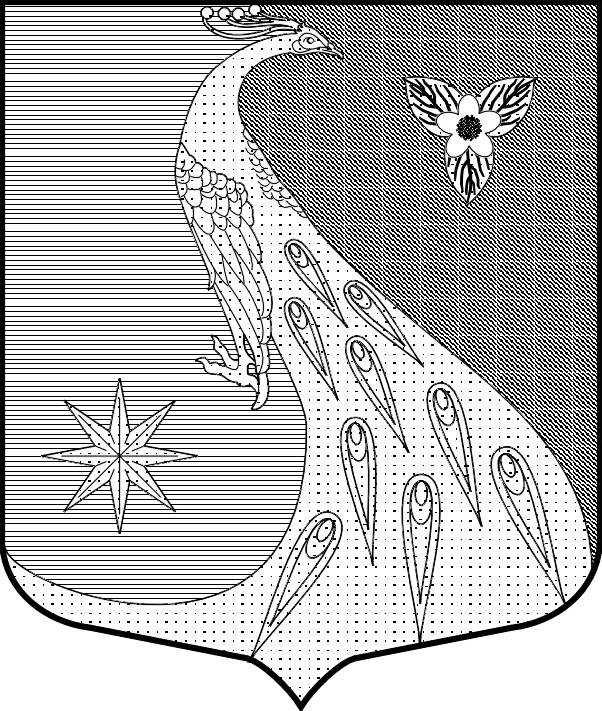 Ленинградская областьЛужский муниципальный районАдминистрация Скребловского сельского поселения                                                          ПОСТАНОВЛЕНИЕ    От 29 ноября 2019 года                                    № 417О внесении изменений в постановление от 02.09.2013 года № 140  «Об утверждении Положения о муниципальном жилищном контроле в Скребловском  сельском поселении»В соответствии с Жилищным кодексом Российской Федерации, Федеральным законом от 06.10.2003 года № 131-ФЗ «Об общих принципах организации местного самоуправления в Российской Федерации», Федеральным законом от 26.12.2008 года № 294-ФЗ «О защите прав юридических лиц и индивидуальных предпринимателей при осуществлении государственного контроля (надзора) и муниципального контроля»ПОСТАНОВЛЯЮ:Внести изменения в постановление от 02.09.2013 года № 140  «Об утверждении Положения о муниципальном жилищном контроле в Скребловском  сельском поселении». п.3.1.1. Положения изложить в следующей редакции: «Предметом плановой проверки является соблюдение юридическим лицом, индивидуальным предпринимателем в процессе осуществления деятельности обязательных требований и требований, установленных муниципальными правовыми актами, а также соответствие сведений, содержащихся в уведомлении о начале осуществления отдельных видов предпринимательской деятельности, обязательным требованиям, в том числе использование жилых помещений в многоквартирных домах на предмет предоставления гостиничных услуг».Настоящее постановление вступает в законную силу согласно действующего законодательства и подлежит размещению на официальном сайте администрации.Контроль над исполнением настоящего постановления оставляю за собой.Глава администрации Скребловского сельского поселения								                      	  Е.А. Шустрова